								FV 01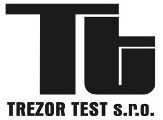 PŘIHLÁŠKA  Další údaje:Vyplněním této žádosti zadavatel prohlašuje, že je schopen převzít odpovědnost za zabezpečení, že výrobky splňují případně i budou splňovat požadavky certifikačního systému a certifikačních schémat.Vyplněním této žádosti zadavatel souhlasí se zpracováním osobních údajů v souladu s Nařízením Evropského parlamentu a Rady (EU) 2016/679 ze dne 27. dubna 2016 o ochraně fyzických osob v souvislosti se zpracováním osobních údajů a o volném pohybu těchto údajů.Zadavatel se zavazuje vyhovět požadavkům certifikačního systému a příslušnému certifikačnímu schématu, předložit všechny informace nezbytné pro hodnocení výrobků, pro které je požadováno vydání certifikátu shody a v případě potřeby souhlasí s možnou účastí pozorovatelů. Datum:     _______________________________                               jméno a podpis zadavatele 			  Záznamy COV - AZL Číslo přihlášky u COV/datumČíslo přihlášky u AZL/datumČíslo objednávky zadavateleZadavatel: IČ: DIČ: Adresa:Telefon: Email: Statutární zástupce zadavatele:Kontaktní osoba zadavatele:Bankovní spojení:Číslo účtu:Směrový kód banky:Identifikace výrobku:Obchodní název výrobku:Typ výrobku (typová řada):Odvozené varianty -nebo umístění výrobku:Výrobce:Výrobna (pokud se liší od výrobce):Požadovaná klasifikace výrobku podle norem:Výrobek byl již hodnocen: kde, kým, s jakým výsledkem (případně doložit):Termín dodání vzorků do AZL:Volba postupu při certifikaci:(stanoví vedoucí COV po dohodě se zadavatelem)Schéma 1a dle ČSN EN ISO/IEC 17067 – samostatný certifikát shodySchéma 1a dle ČSN EN ISO/IEC 17067 – samostatný certifikát shodyVolba postupu při certifikaci:(stanoví vedoucí COV po dohodě se zadavatelem)Schéma 5 dle ČSN EN ISO/IEC 17067samostatný certifikát shodySchéma 5 dle ČSN EN ISO/IEC 17067samostatný certifikát shodyVolba postupu při certifikaci:(stanoví vedoucí COV po dohodě se zadavatelem)Schéma 3 dle ČSN EN ISO/IEC 17067samostatný certifikát shodySchéma 3 dle ČSN EN ISO/IEC 17067samostatný certifikát shodyVolba postupu při certifikaci:(stanoví vedoucí COV po dohodě se zadavatelem)Schéma 1b dle ČSN EN ISO/IEC 17067samostatný certifikát shodySchéma 1b dle ČSN EN ISO/IEC 17067samostatný certifikát shodyCertifikační postupu NBÚ Samostatný certifikát shodyCertifikační postupu NBÚ Samostatný certifikát shodyPřejete si zajistit zprostředkování certifikace NBÚ? ano  ne Máte zaveden systém řízení kvality?ano ne Podle jakých norem?Doložte jeho případnou certifikaci.číslo certifikátu:                  platnost do:číslo certifikátu:                  platnost do:Požadavky na certifikaciSPLNĚNOShoda s žadatelemSPLNĚNOPlatná akreditaceSPLNĚNODatum:                    Podpis:Datum:                    Podpis:Datum:                    Podpis: